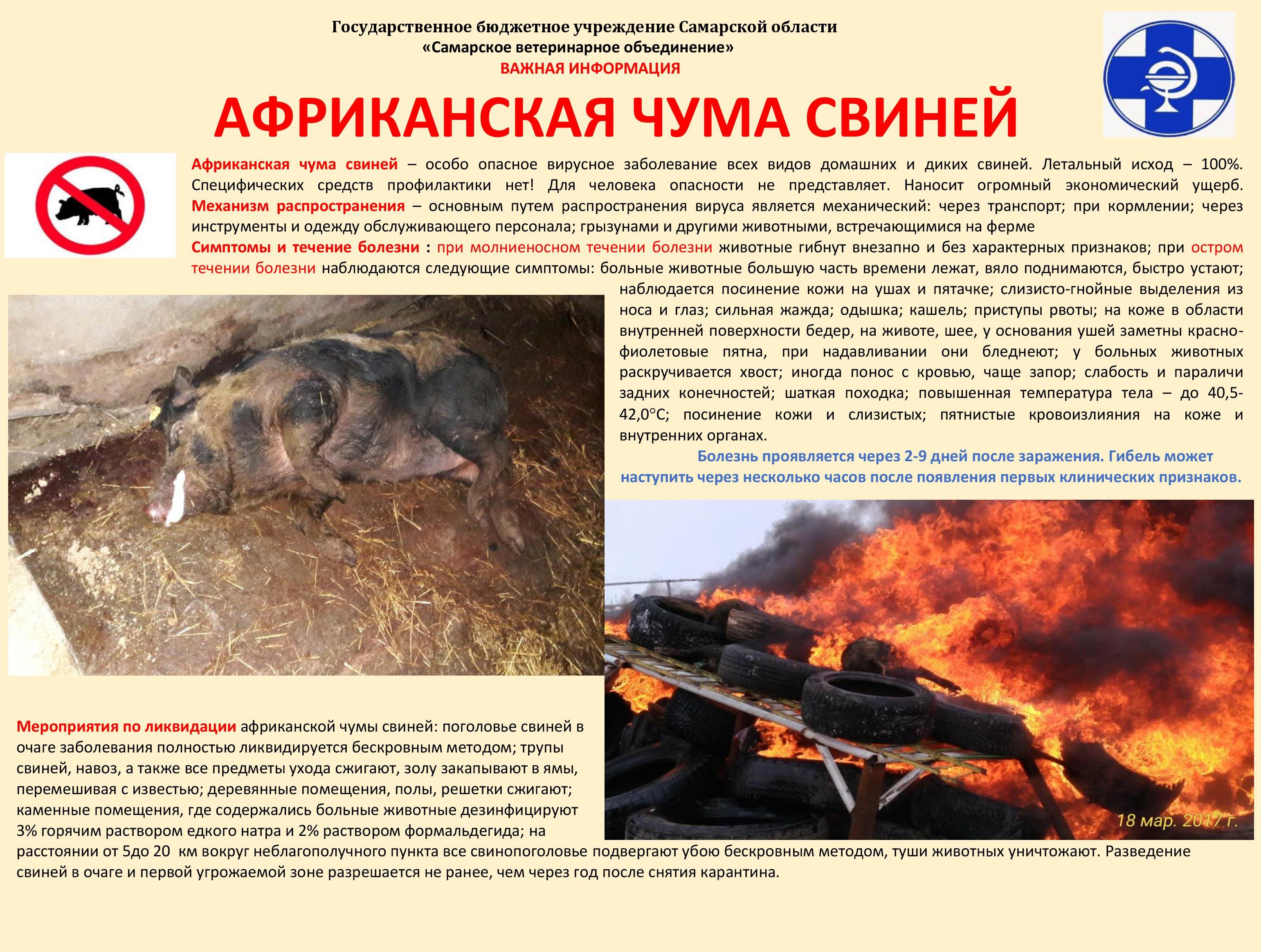 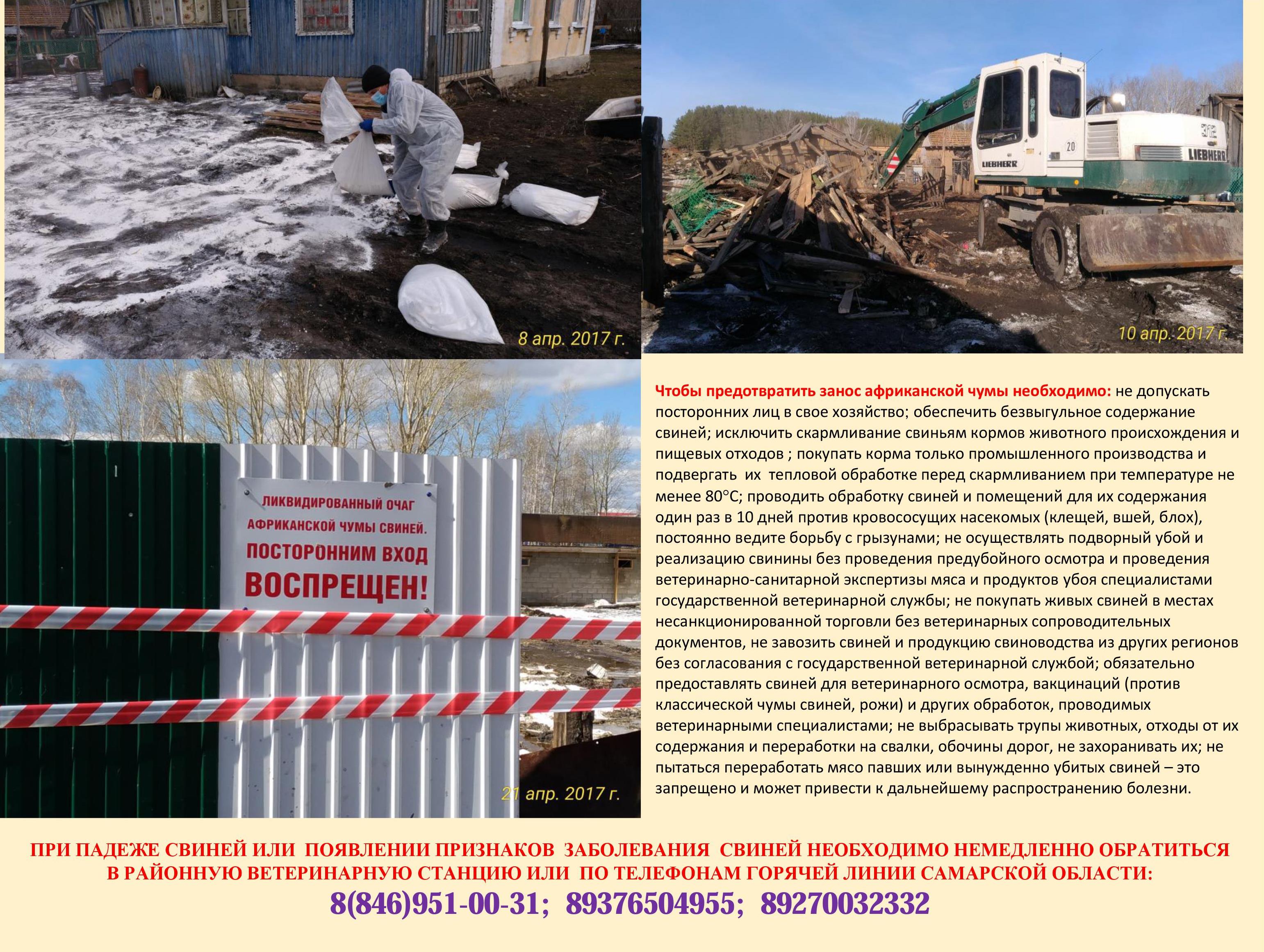 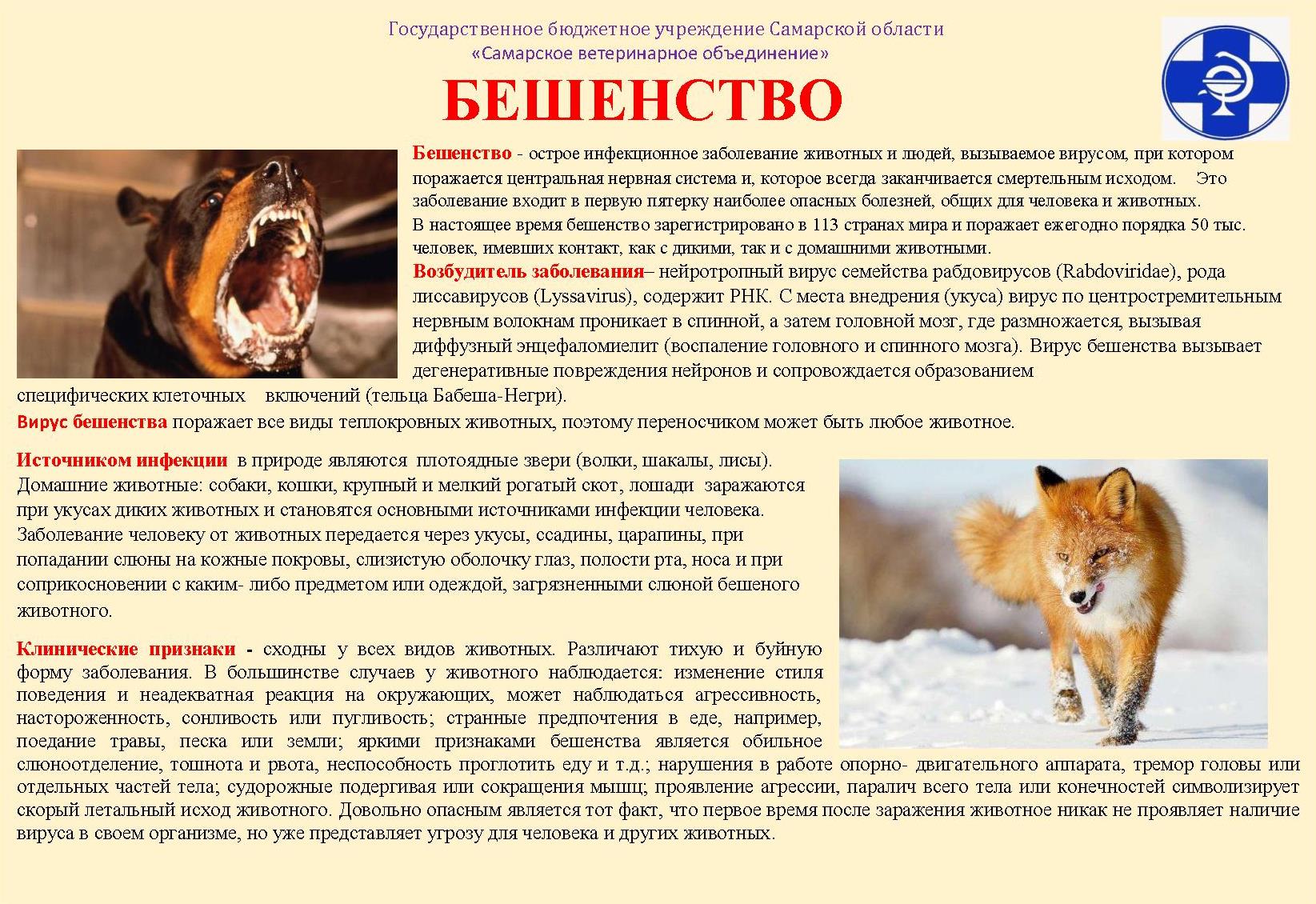 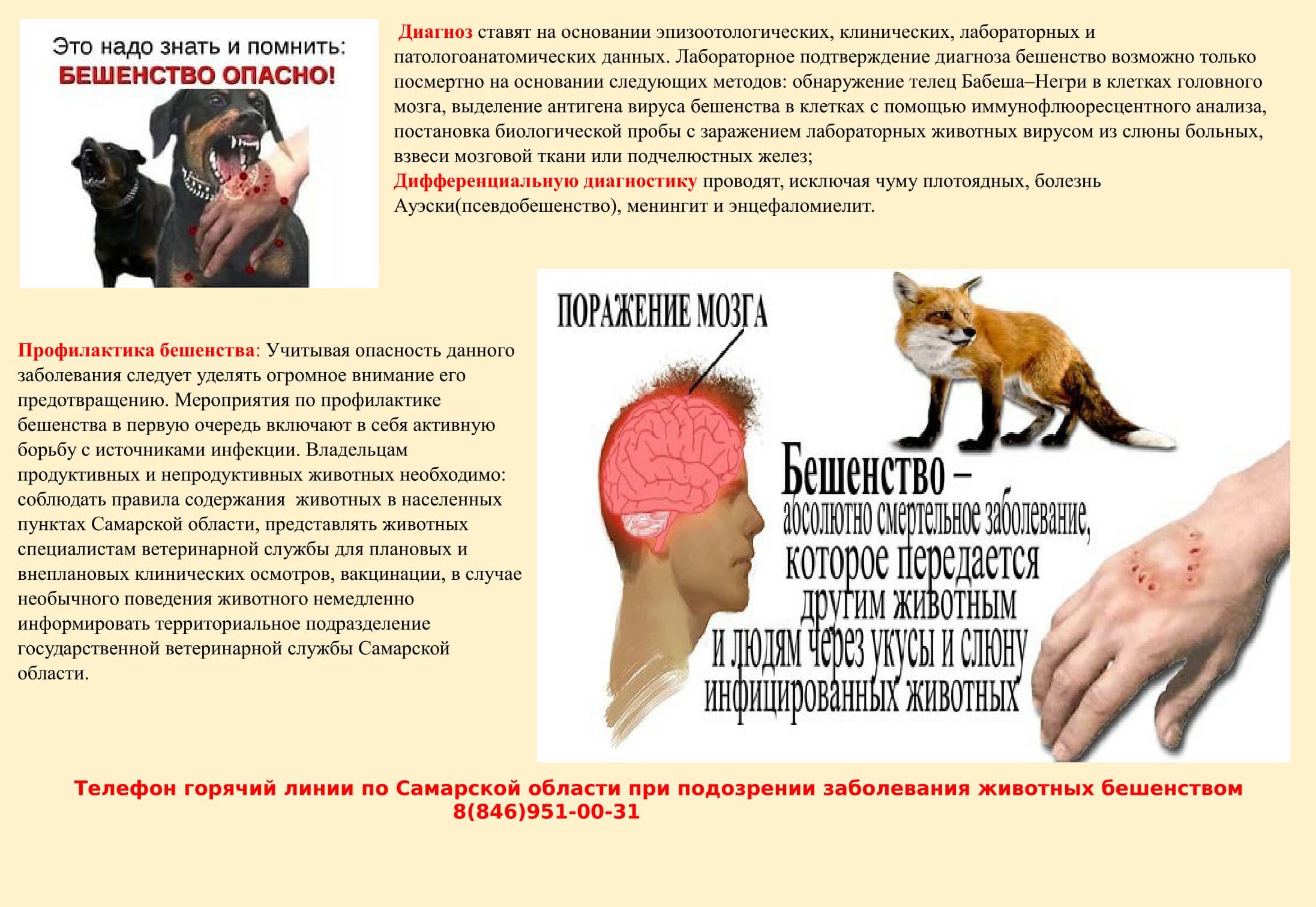 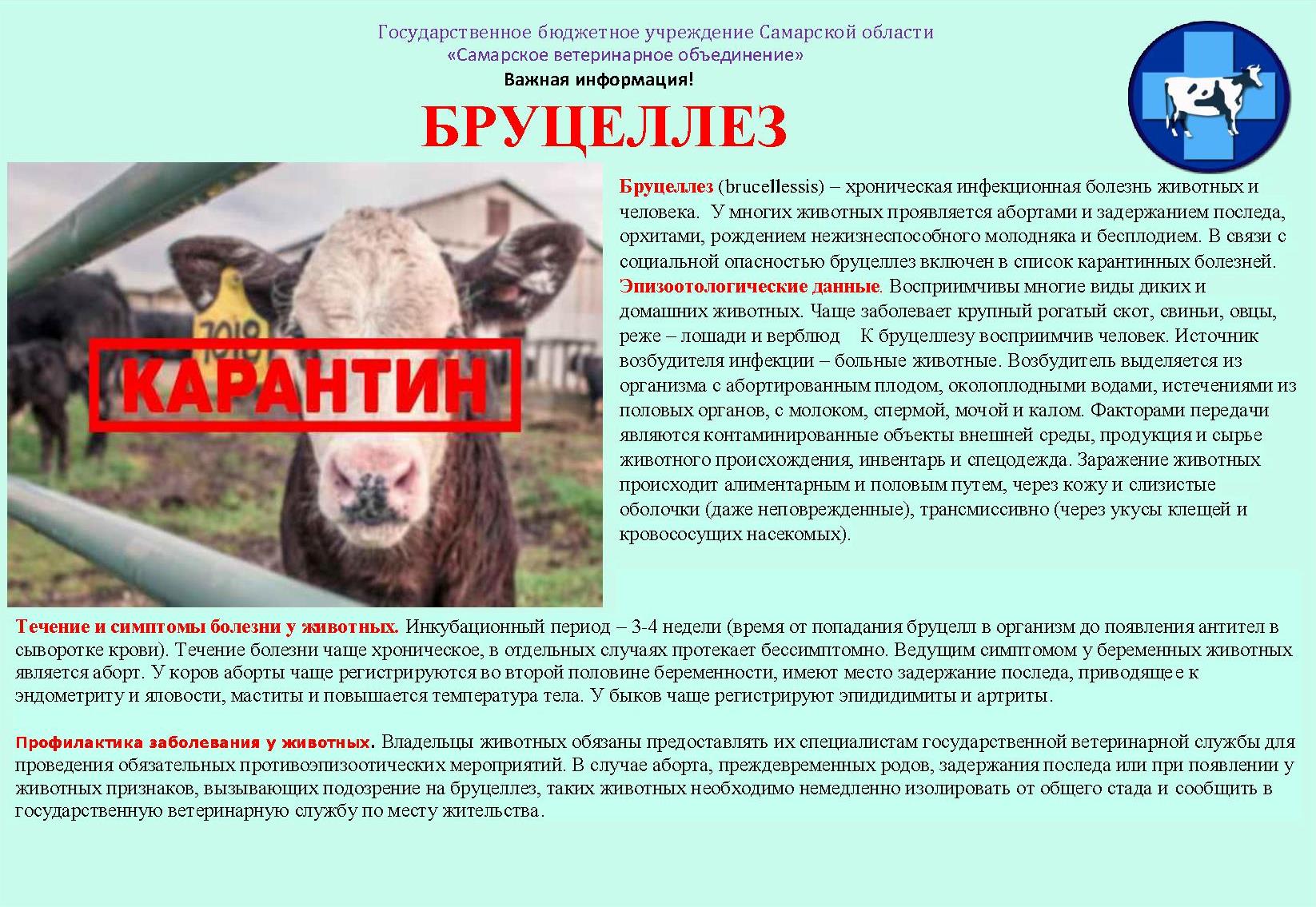 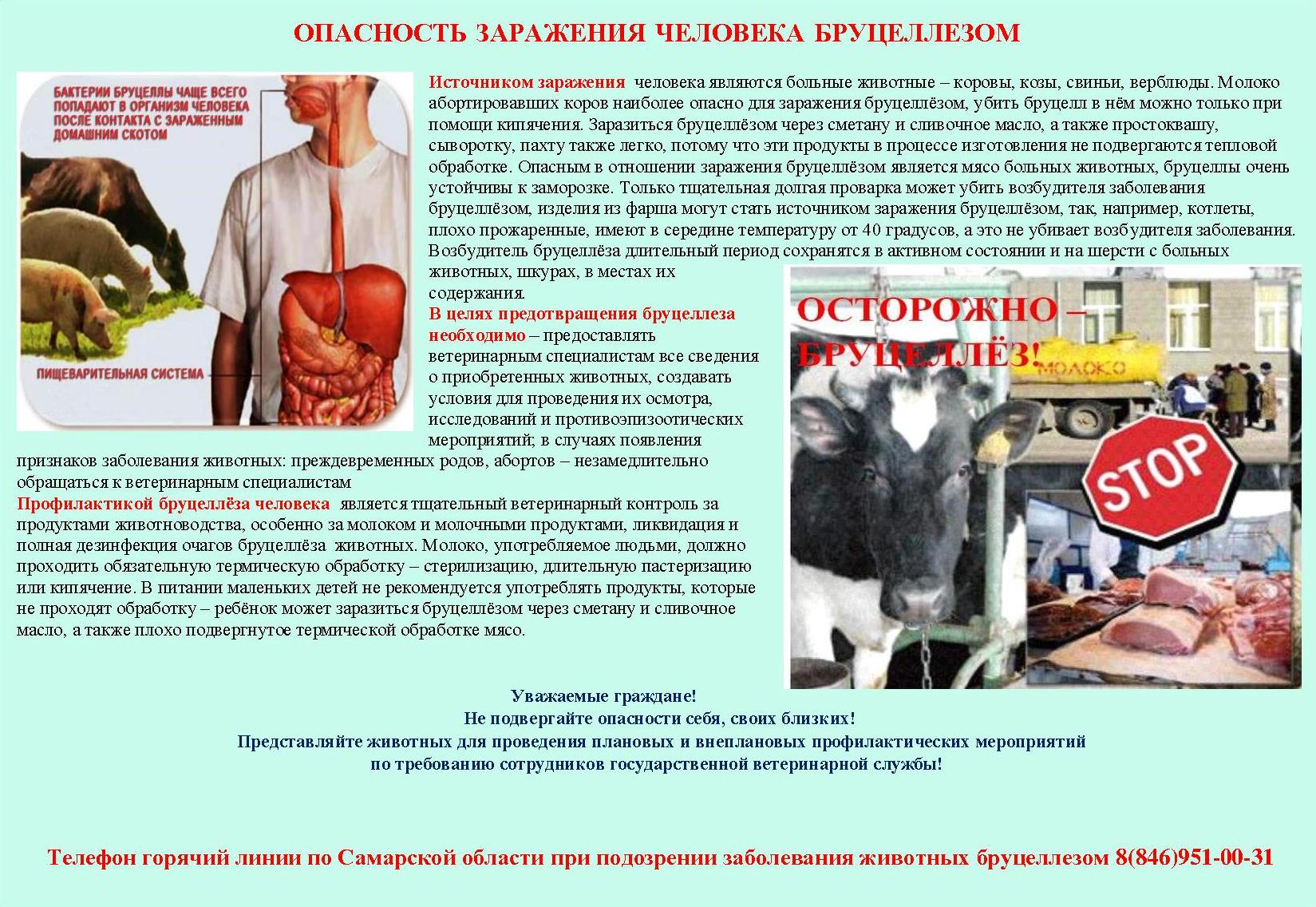 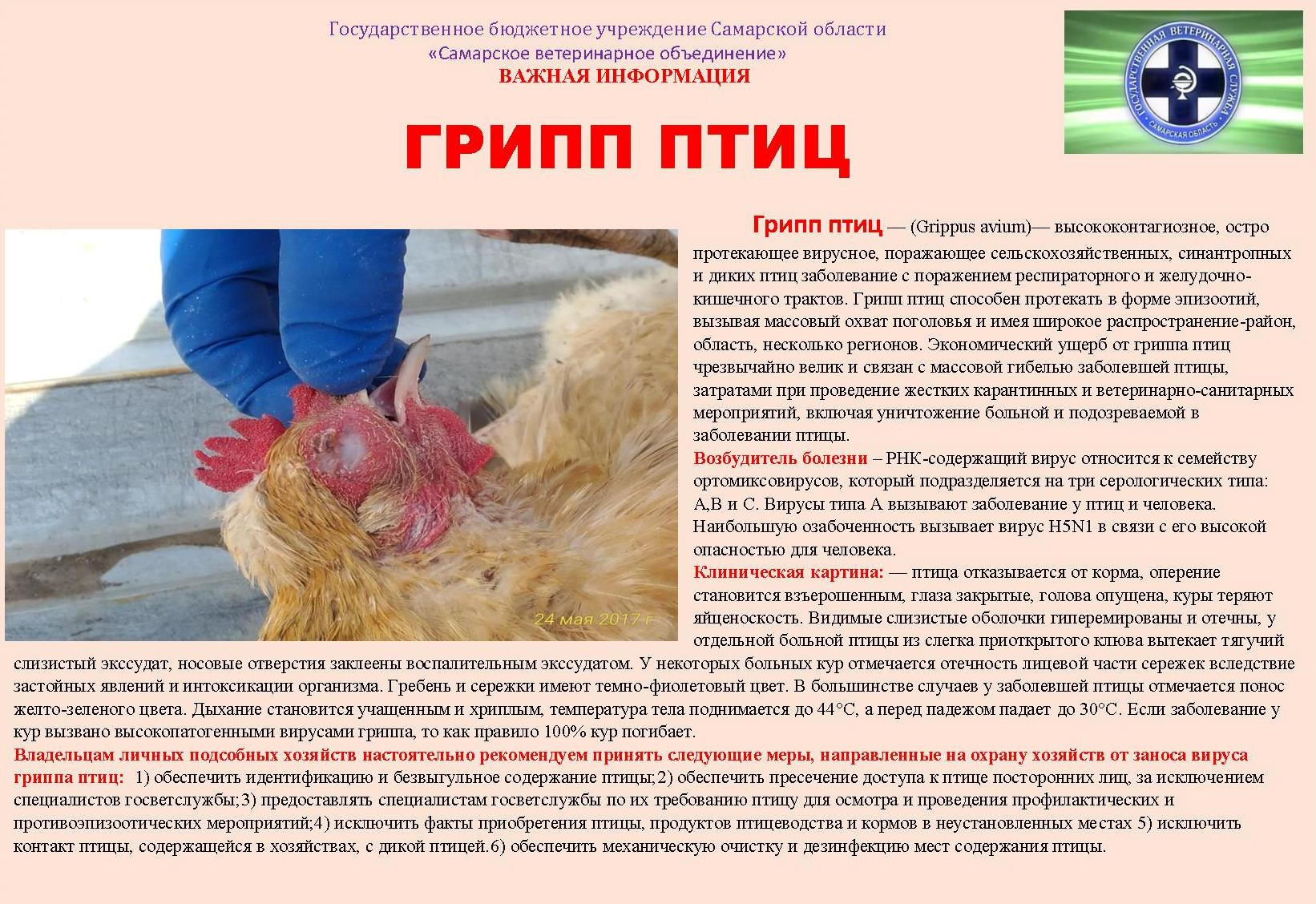 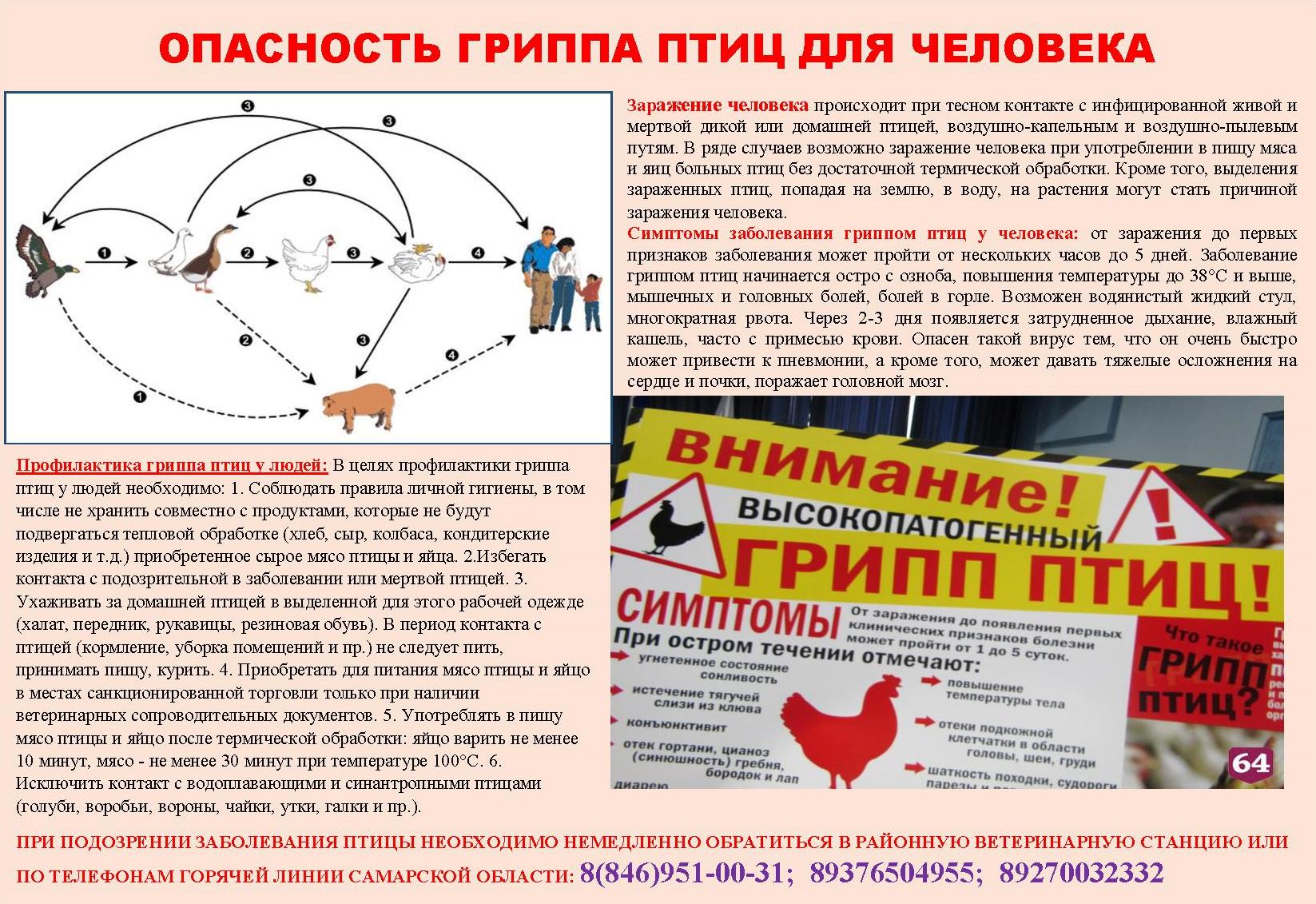 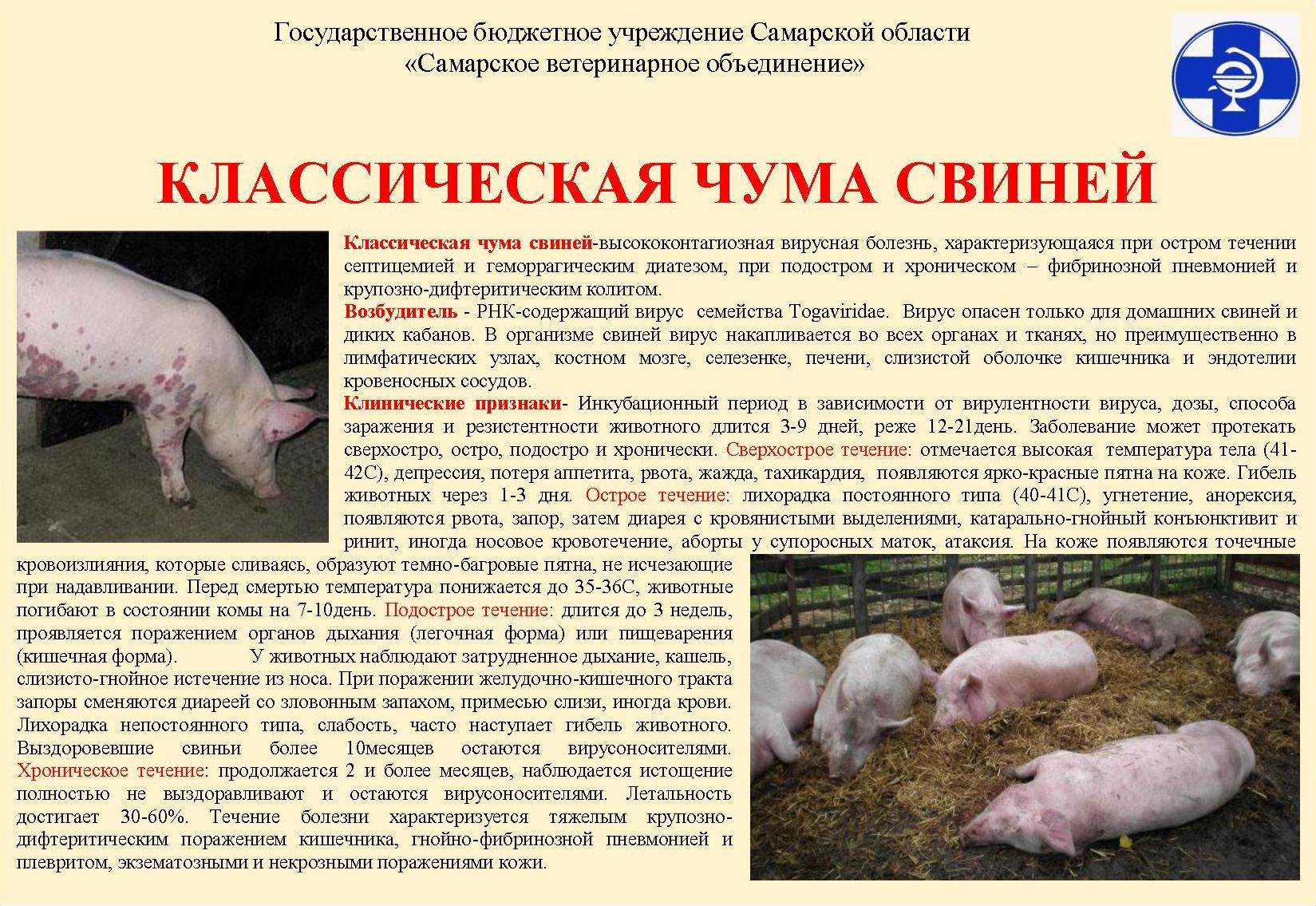 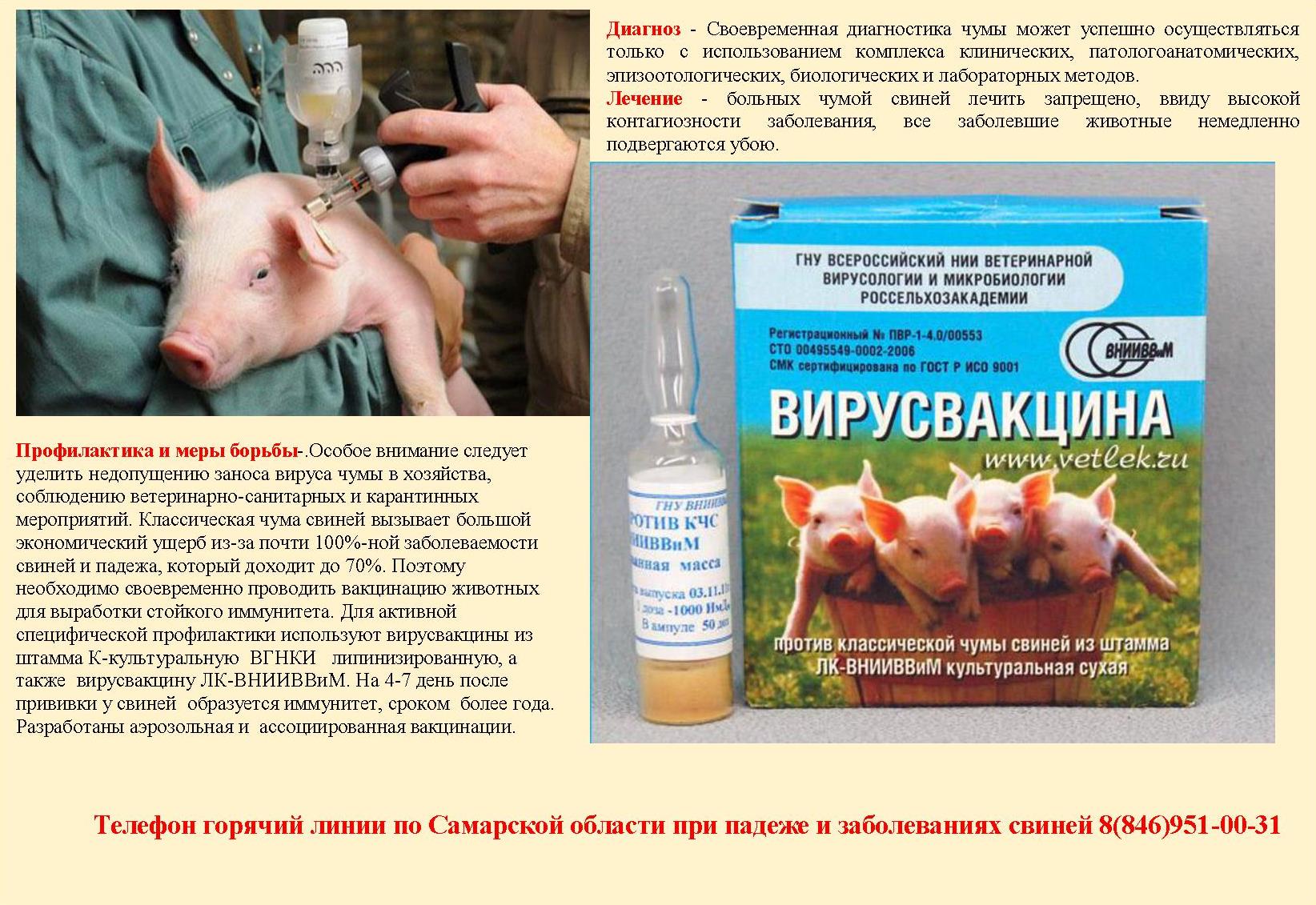 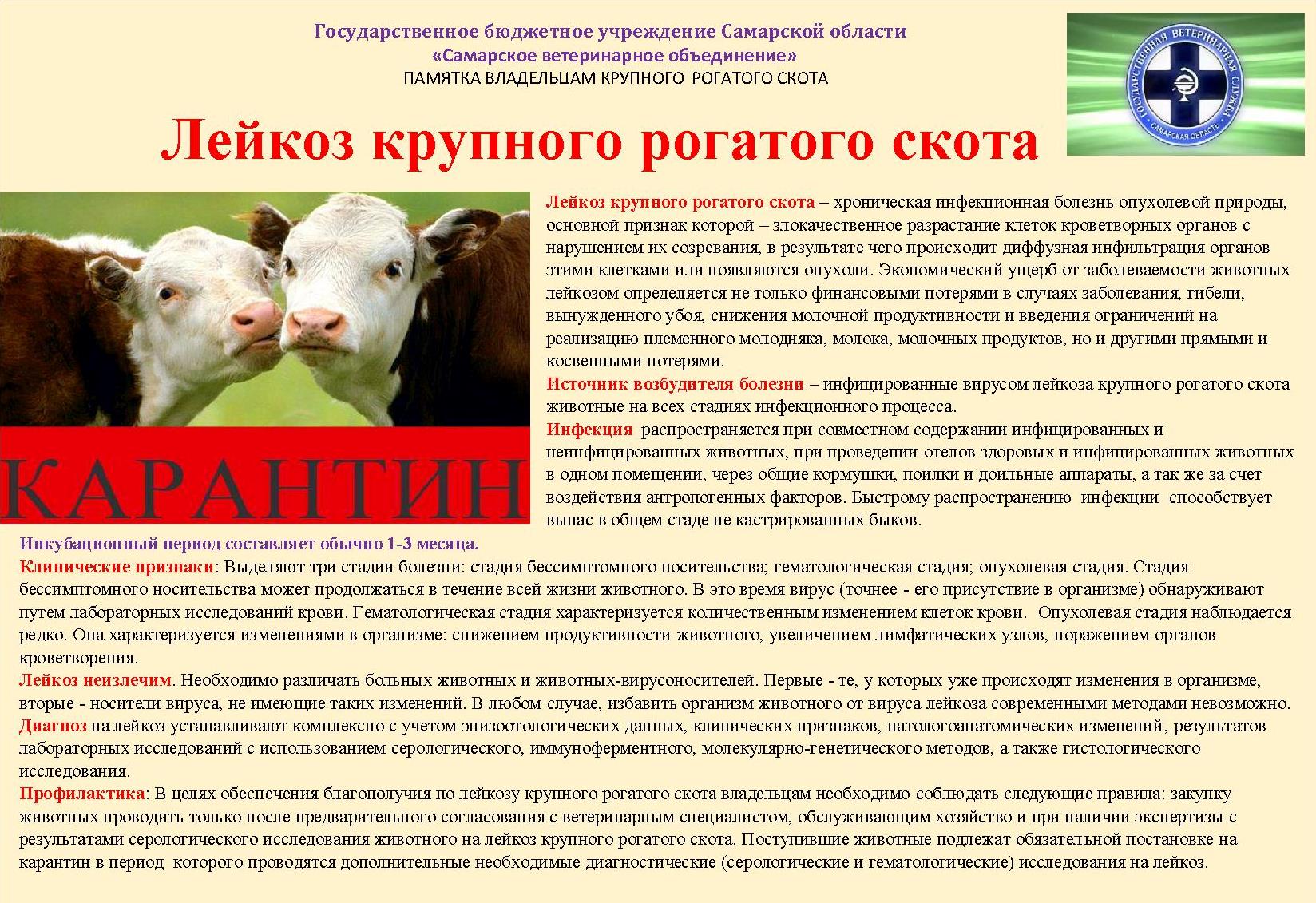 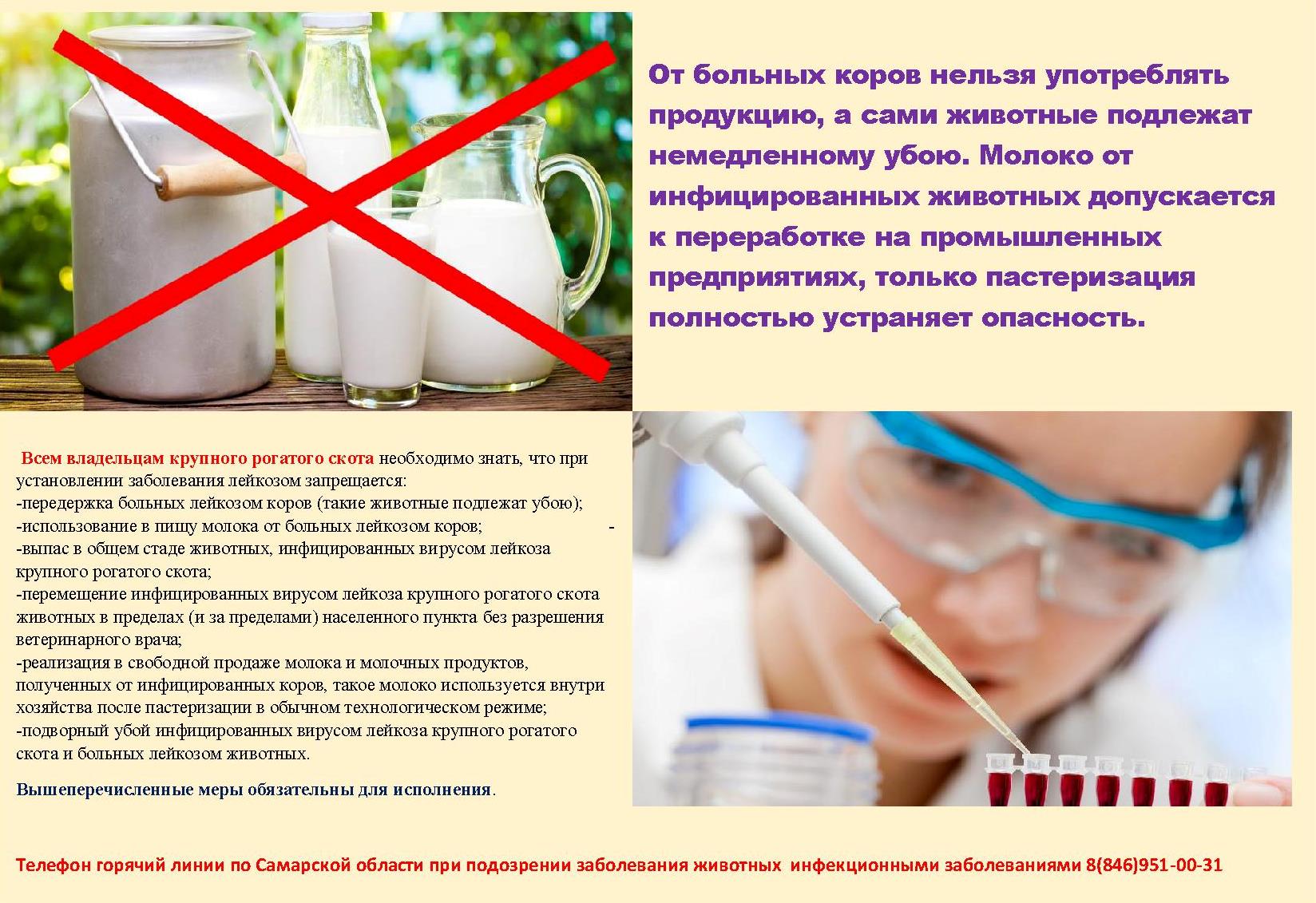 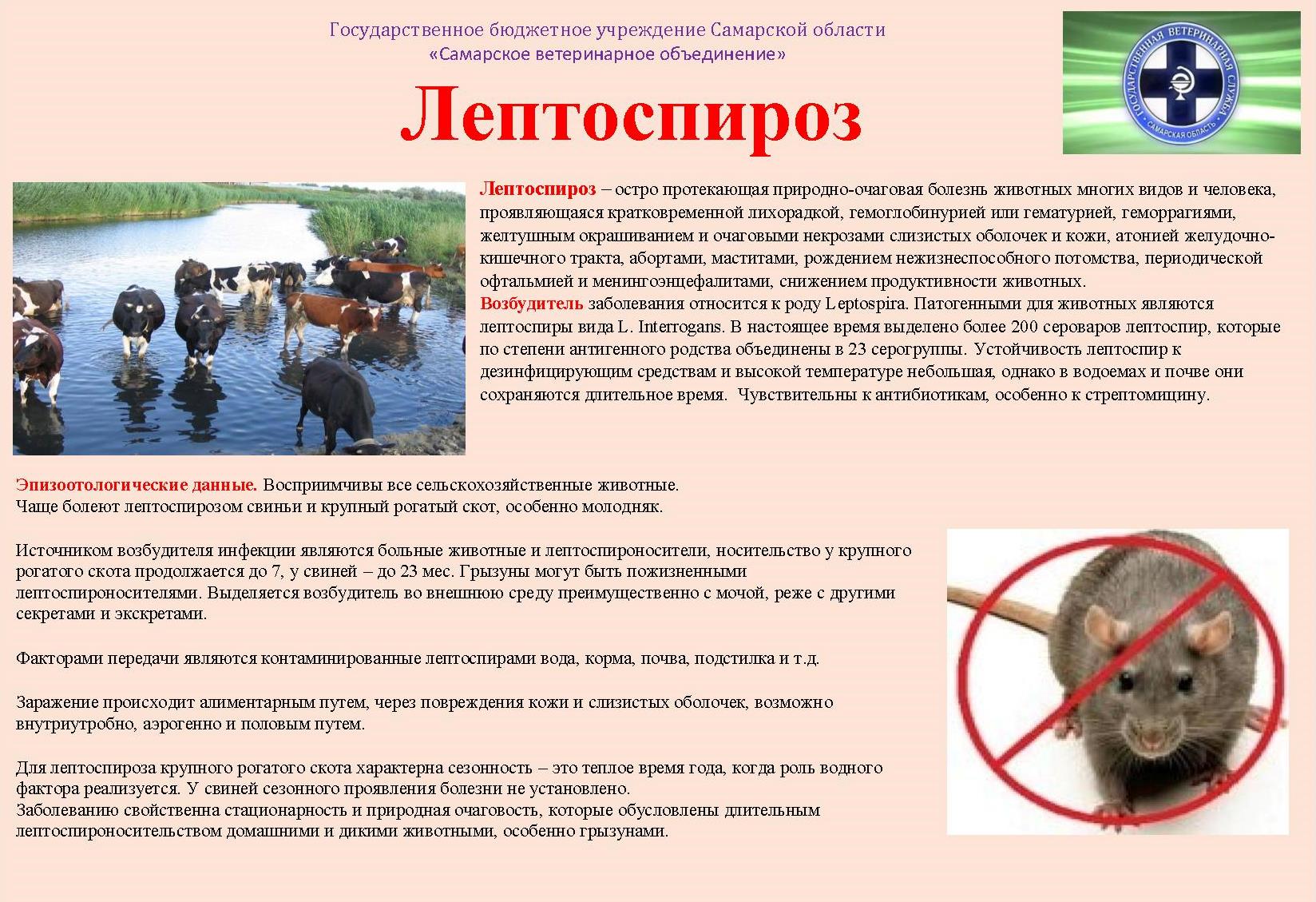 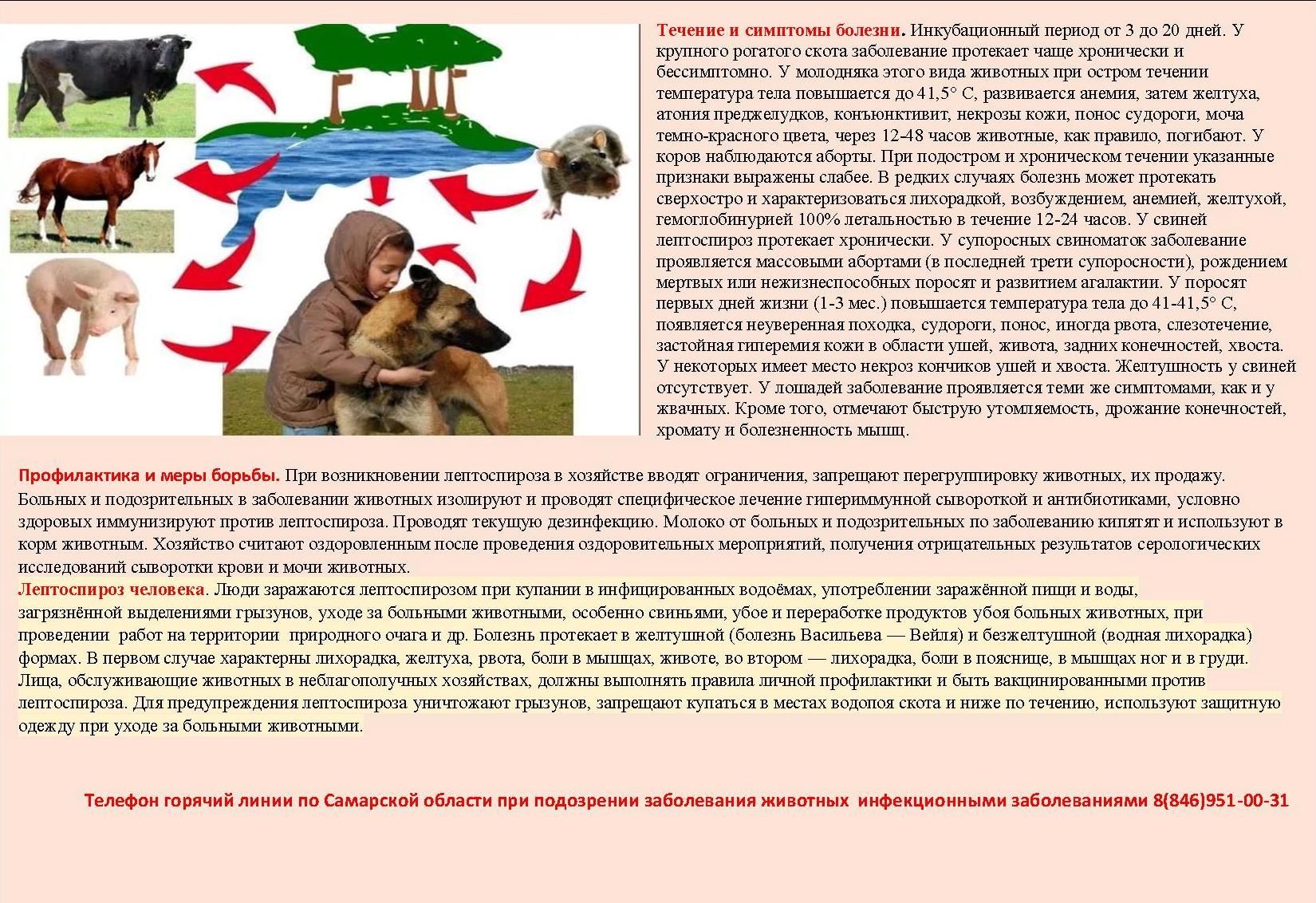 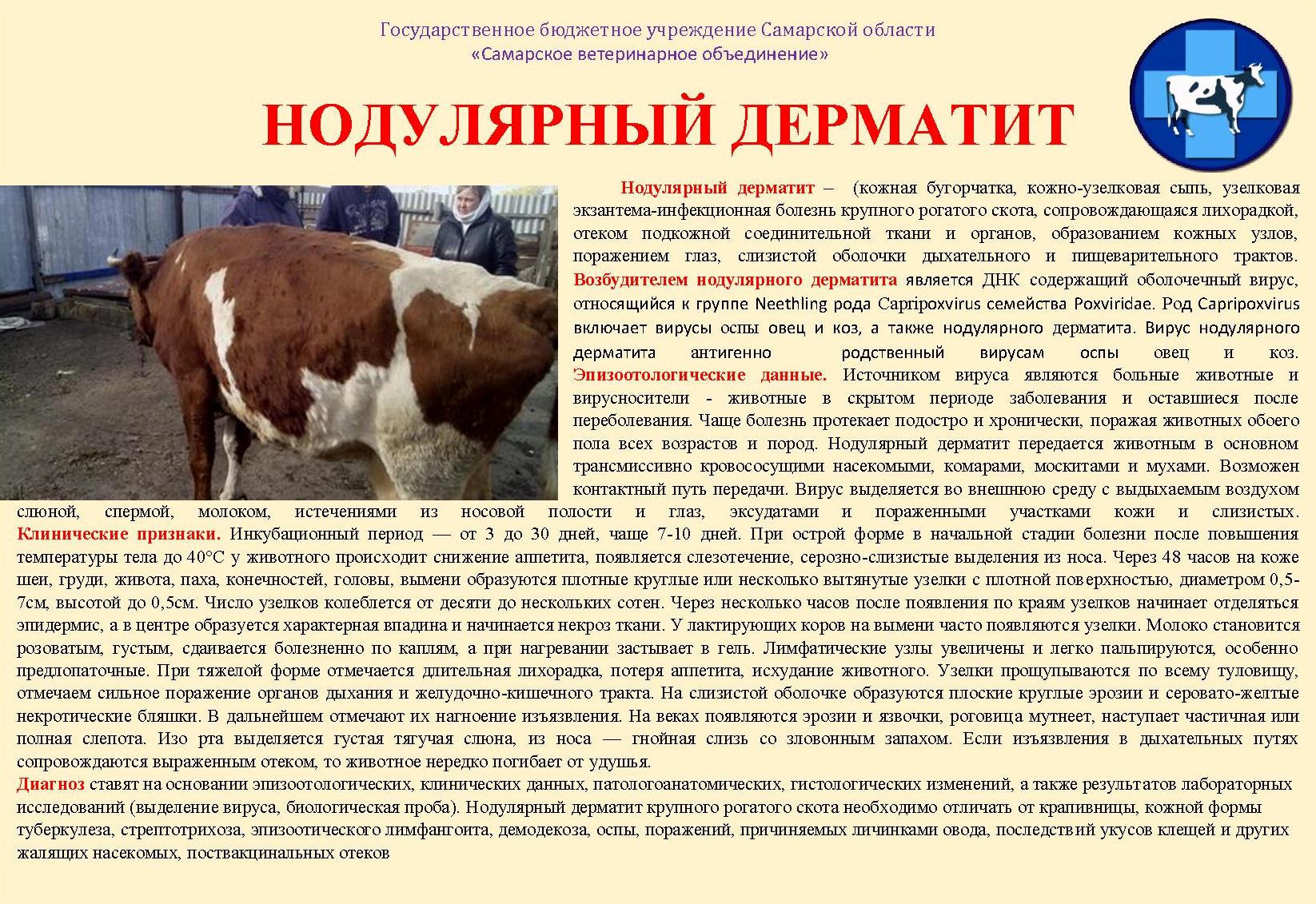 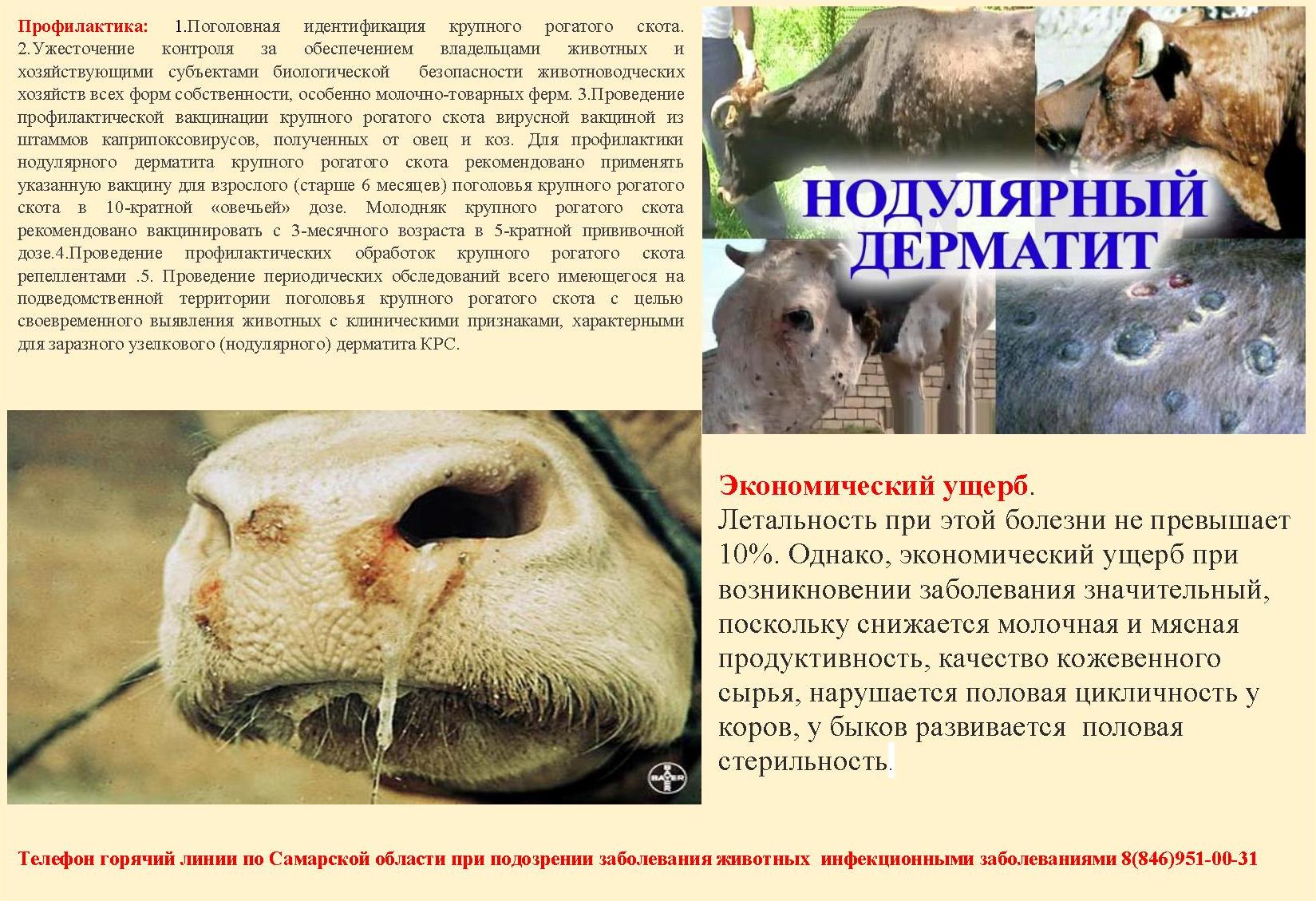 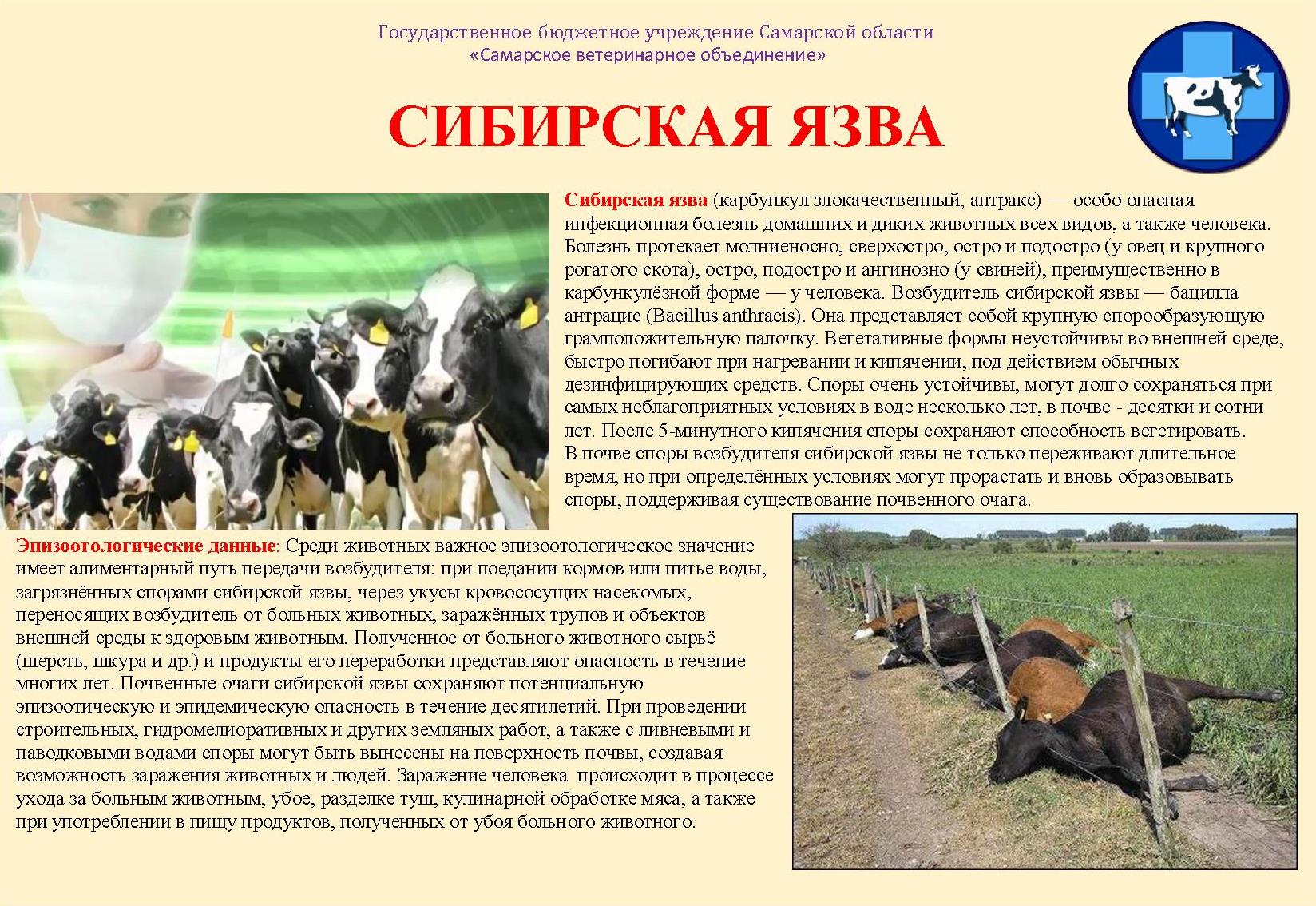 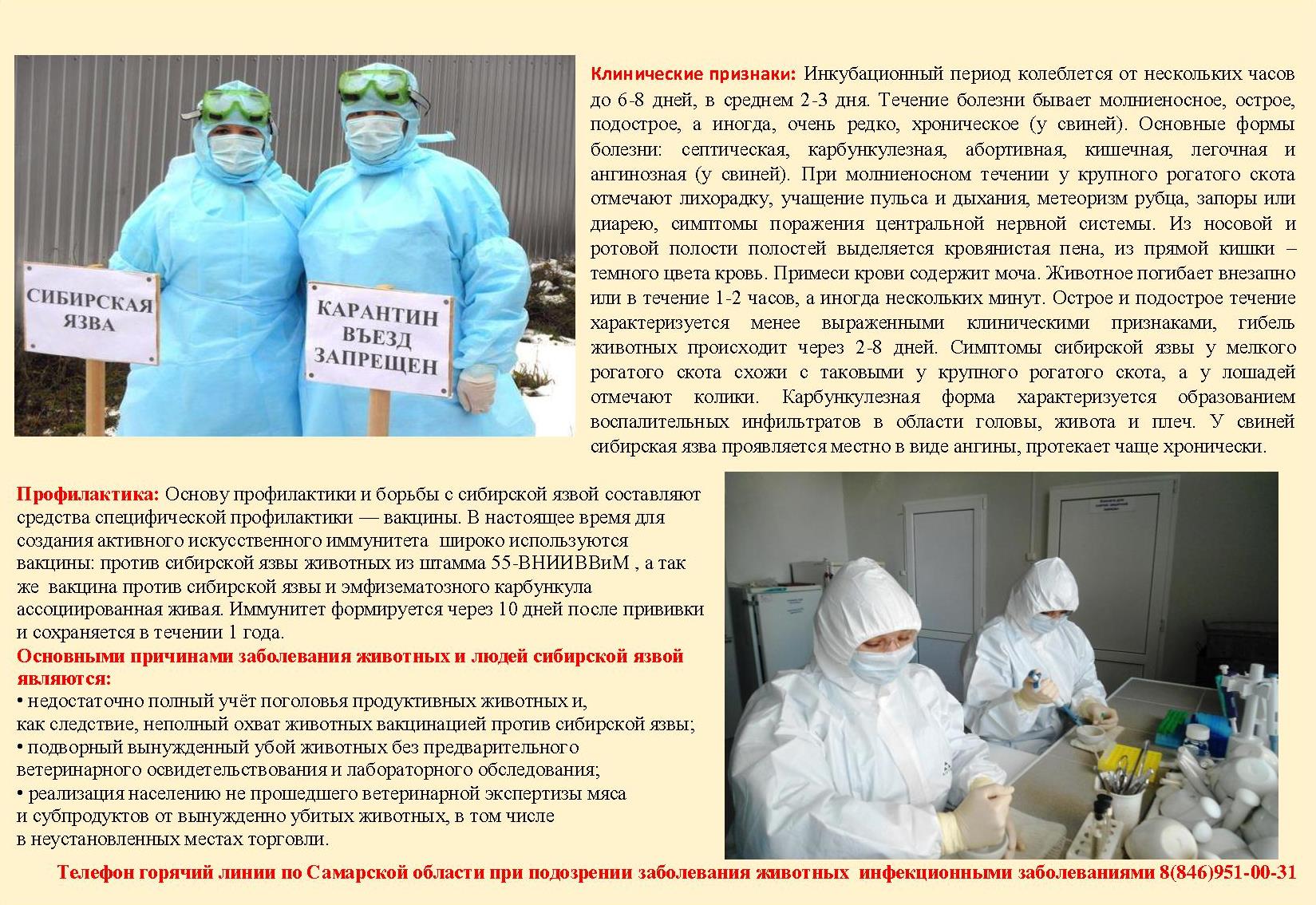 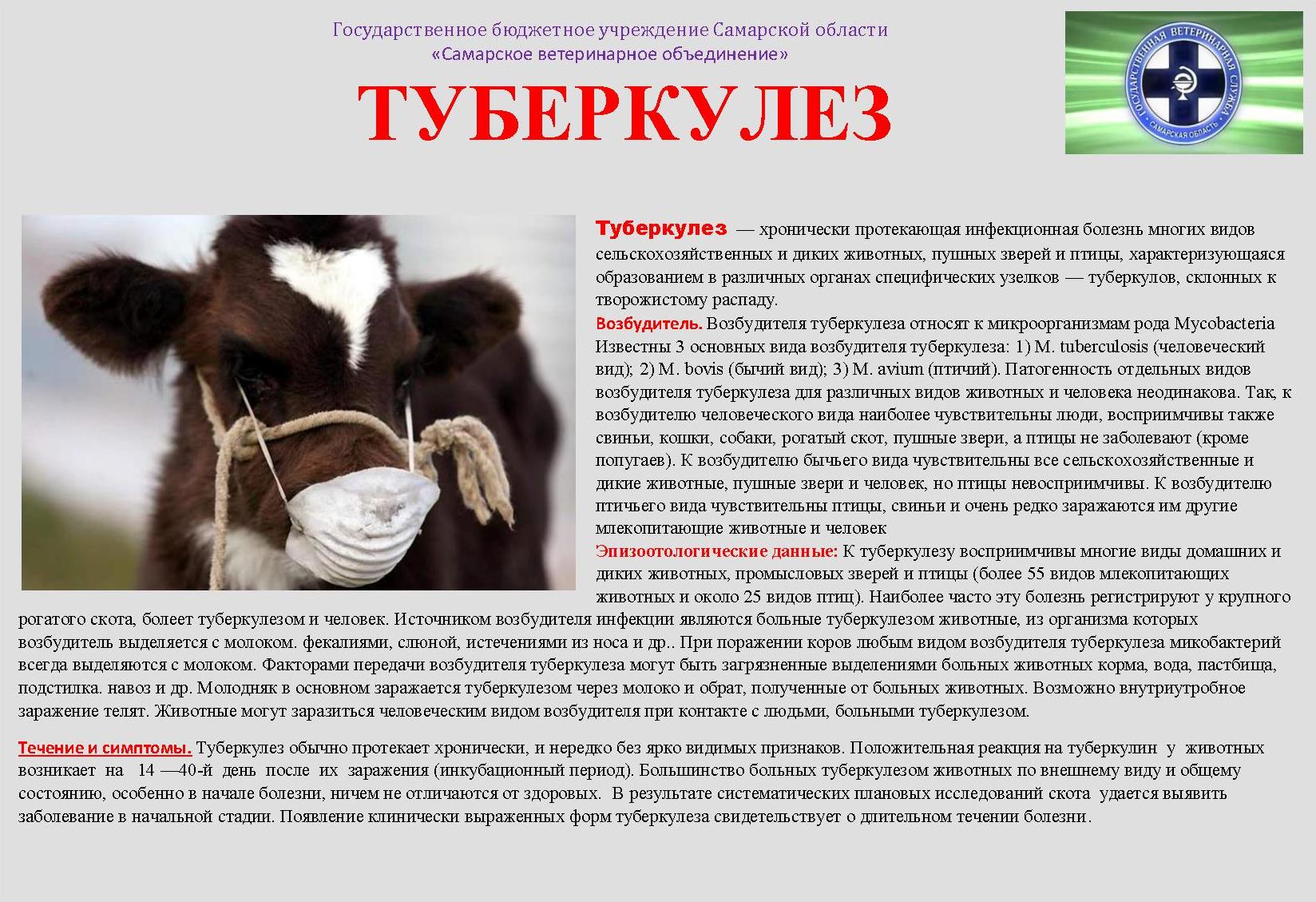 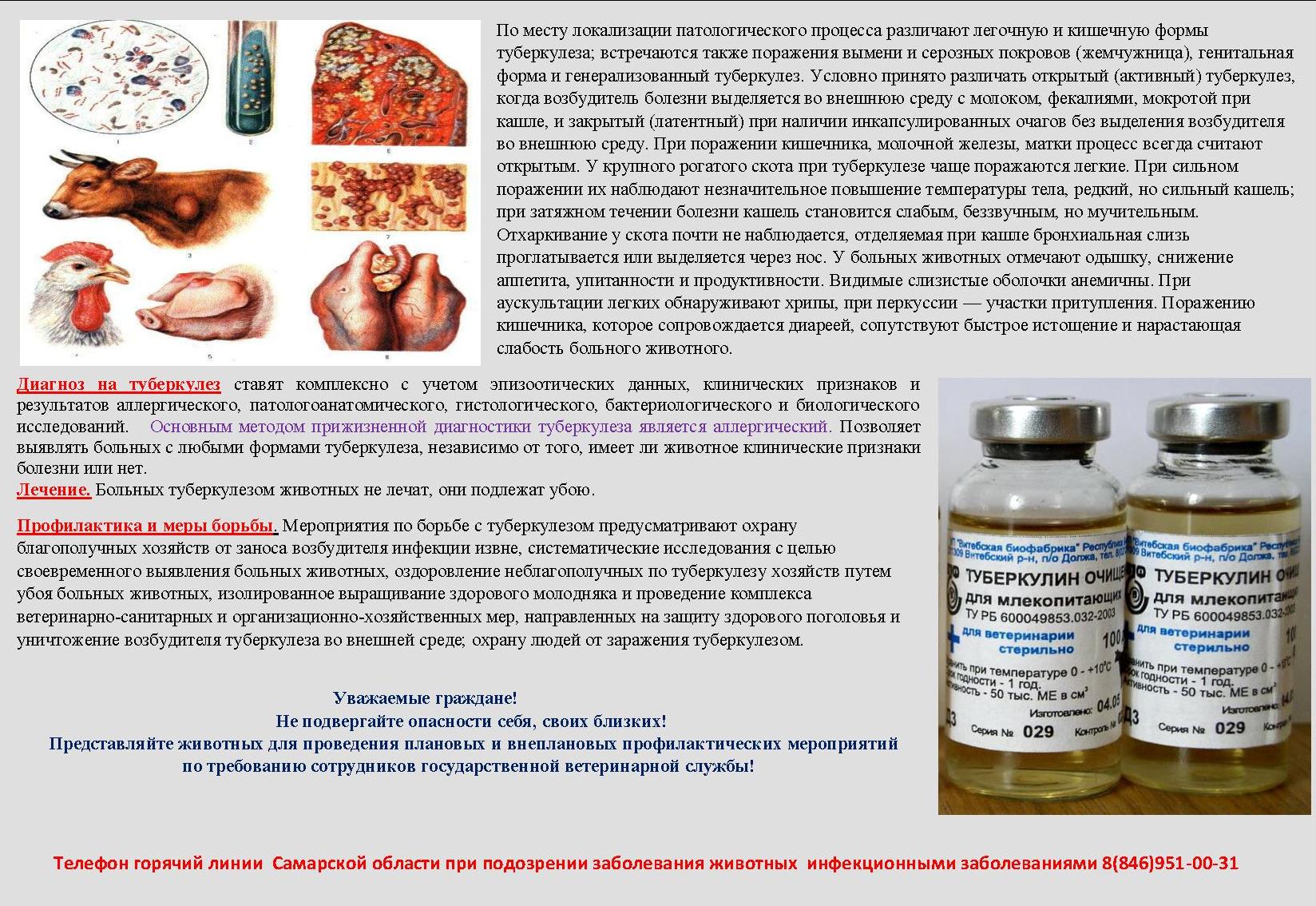 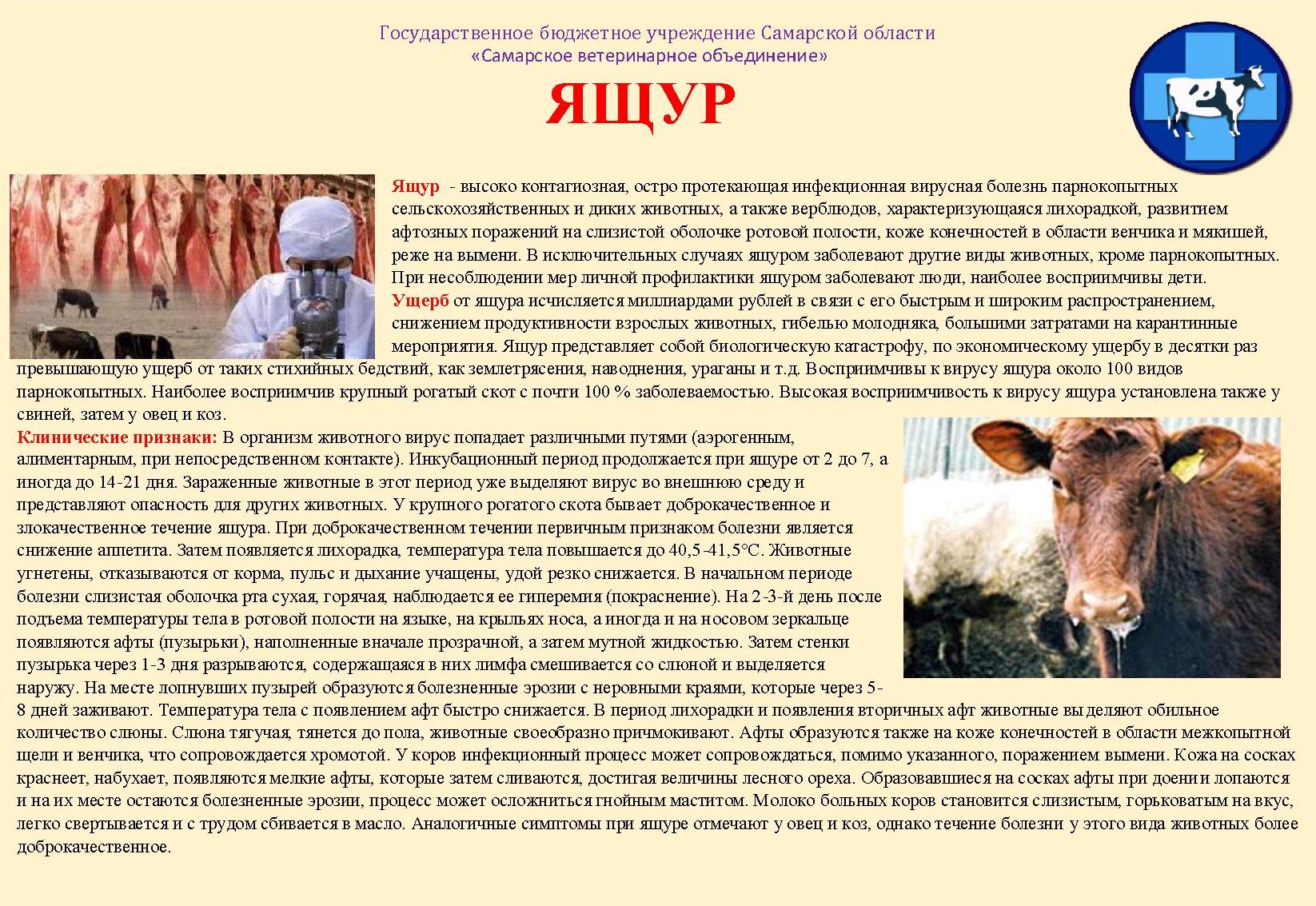 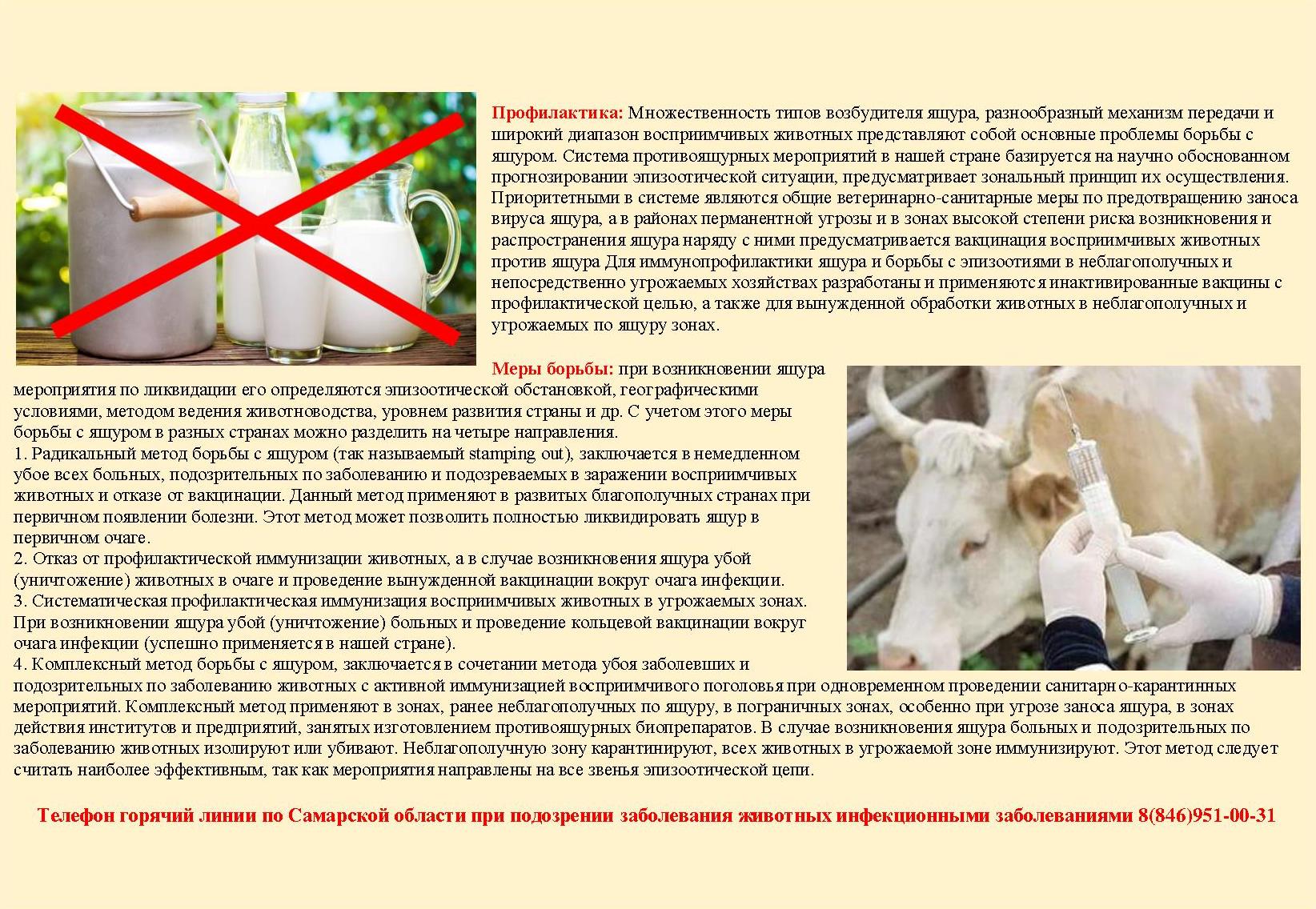 Инвазионные заболевания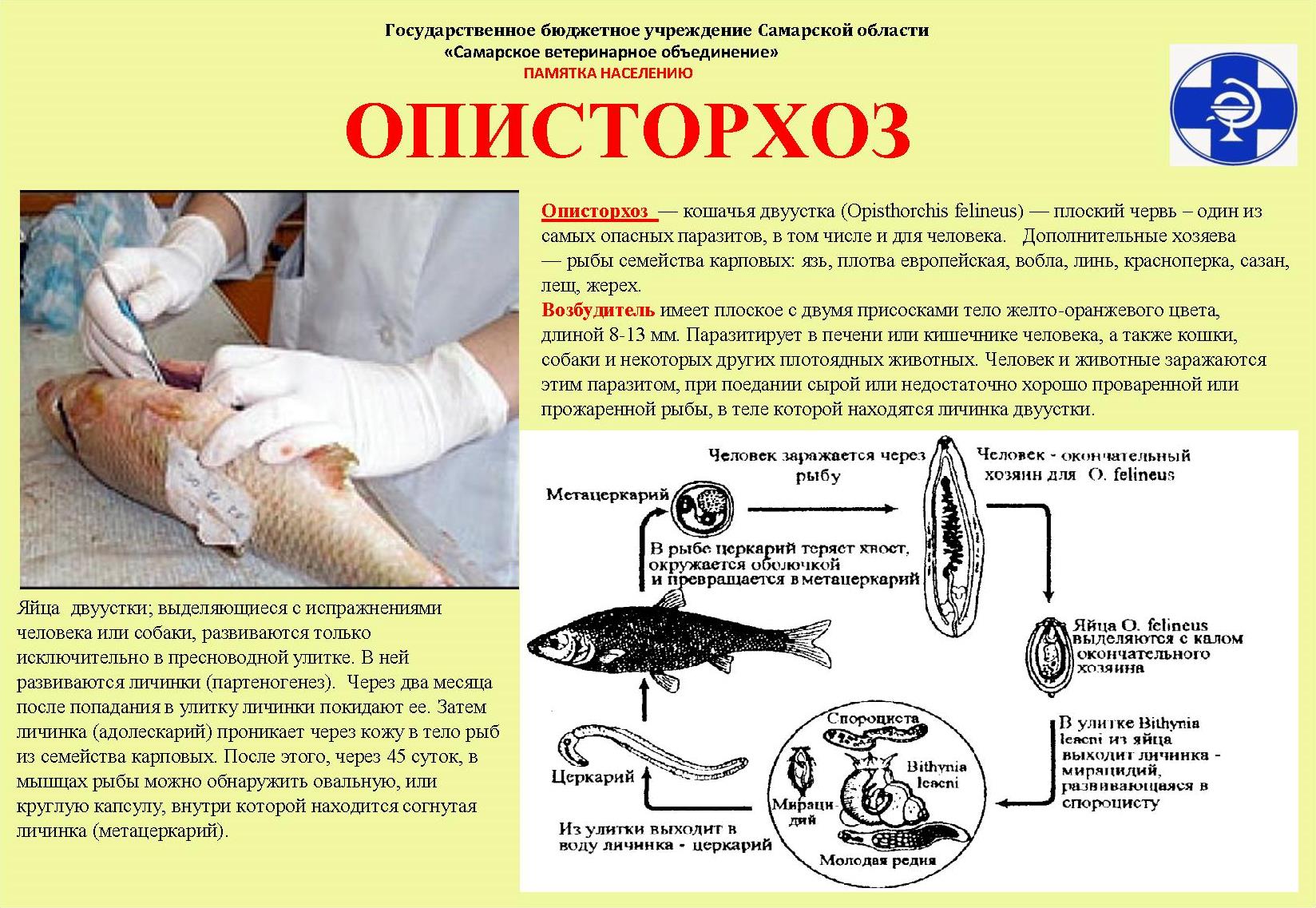 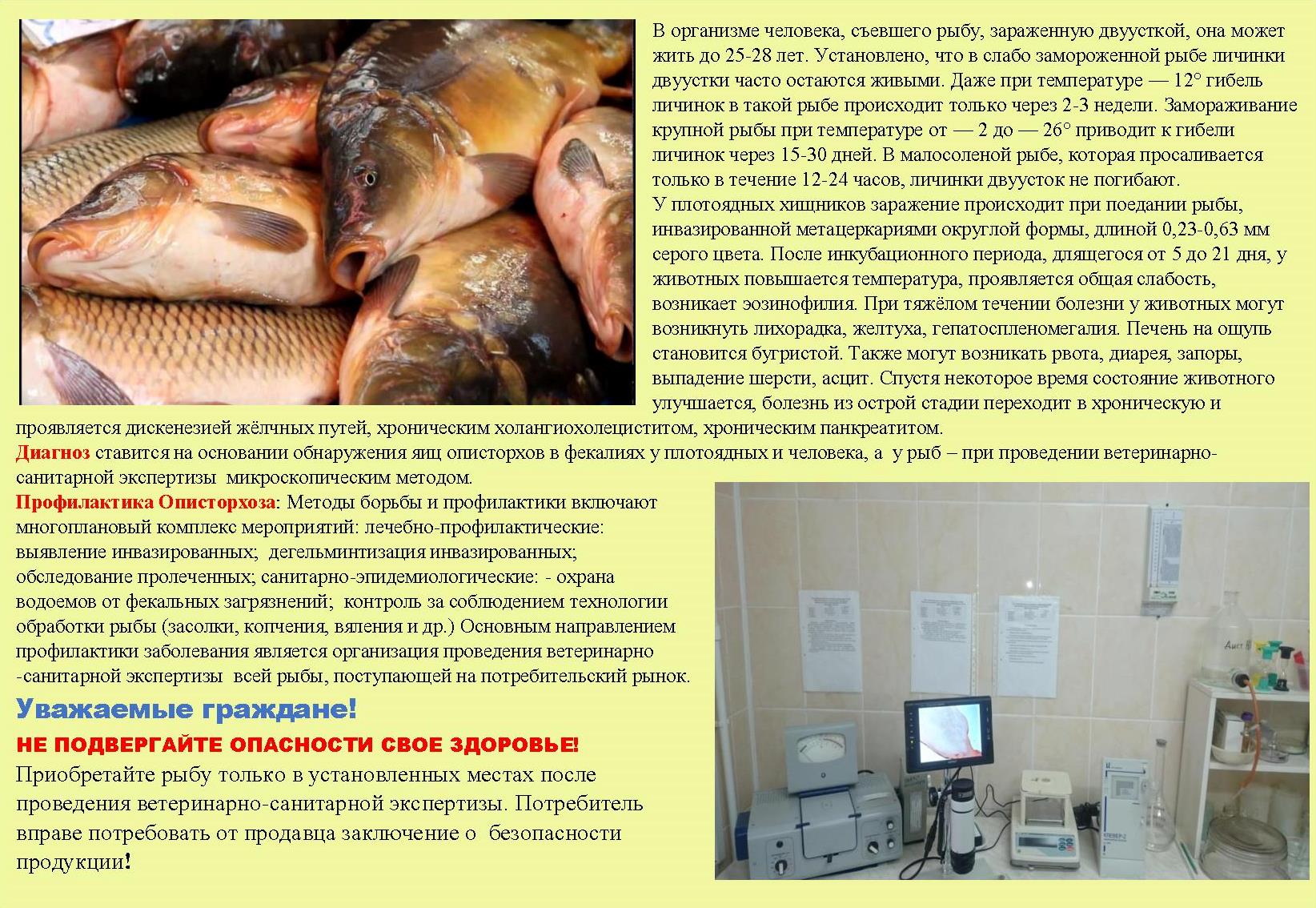 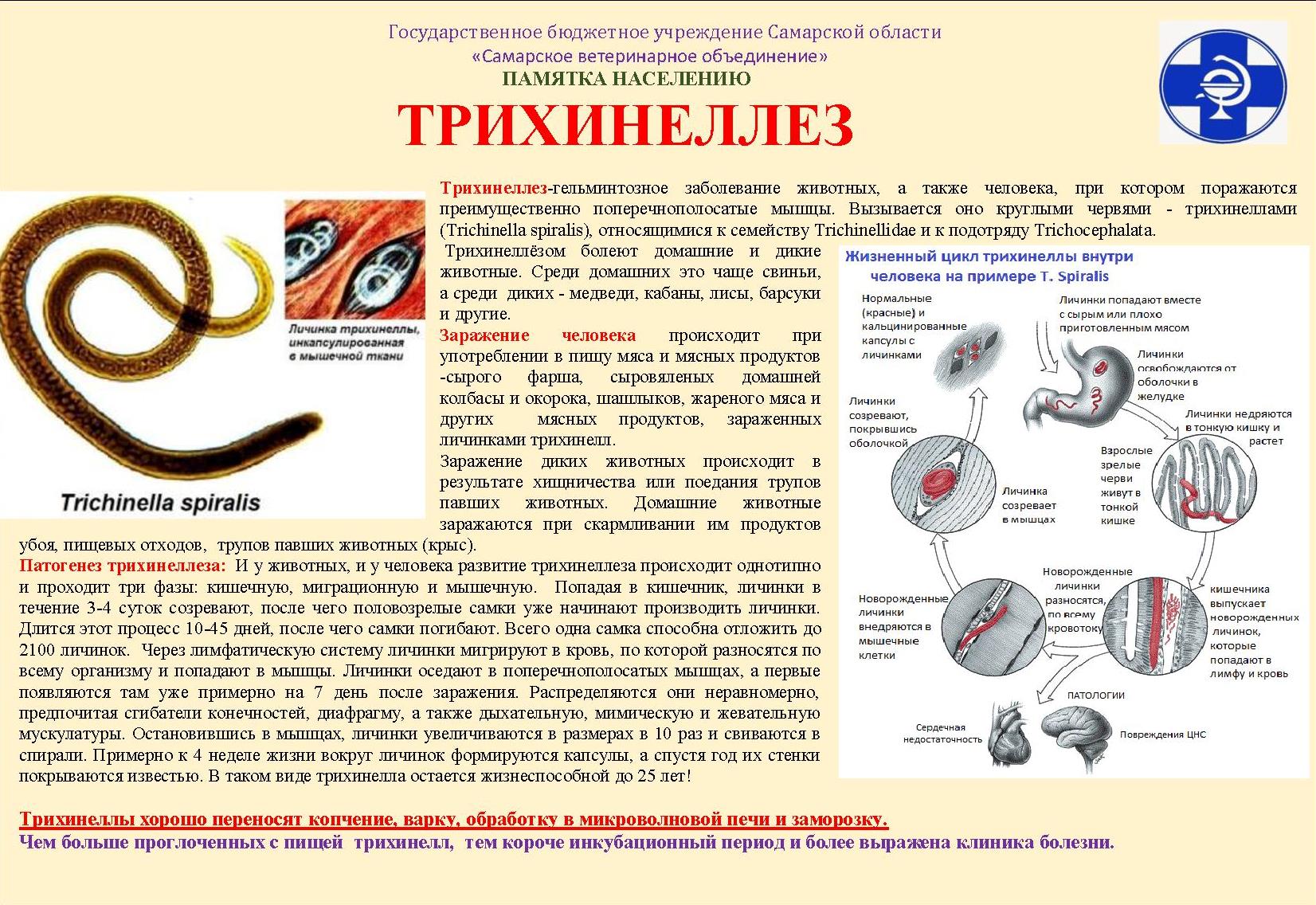 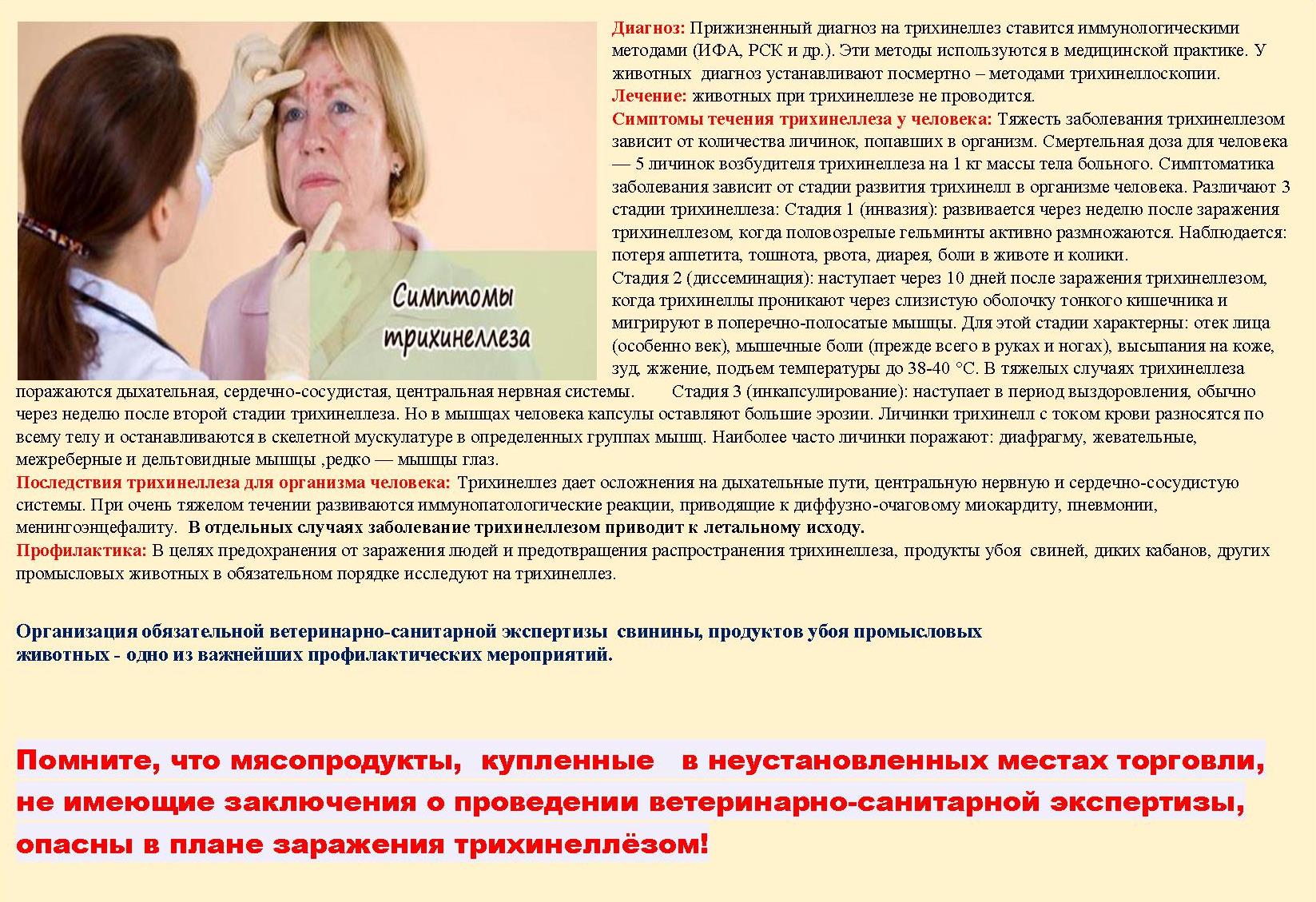 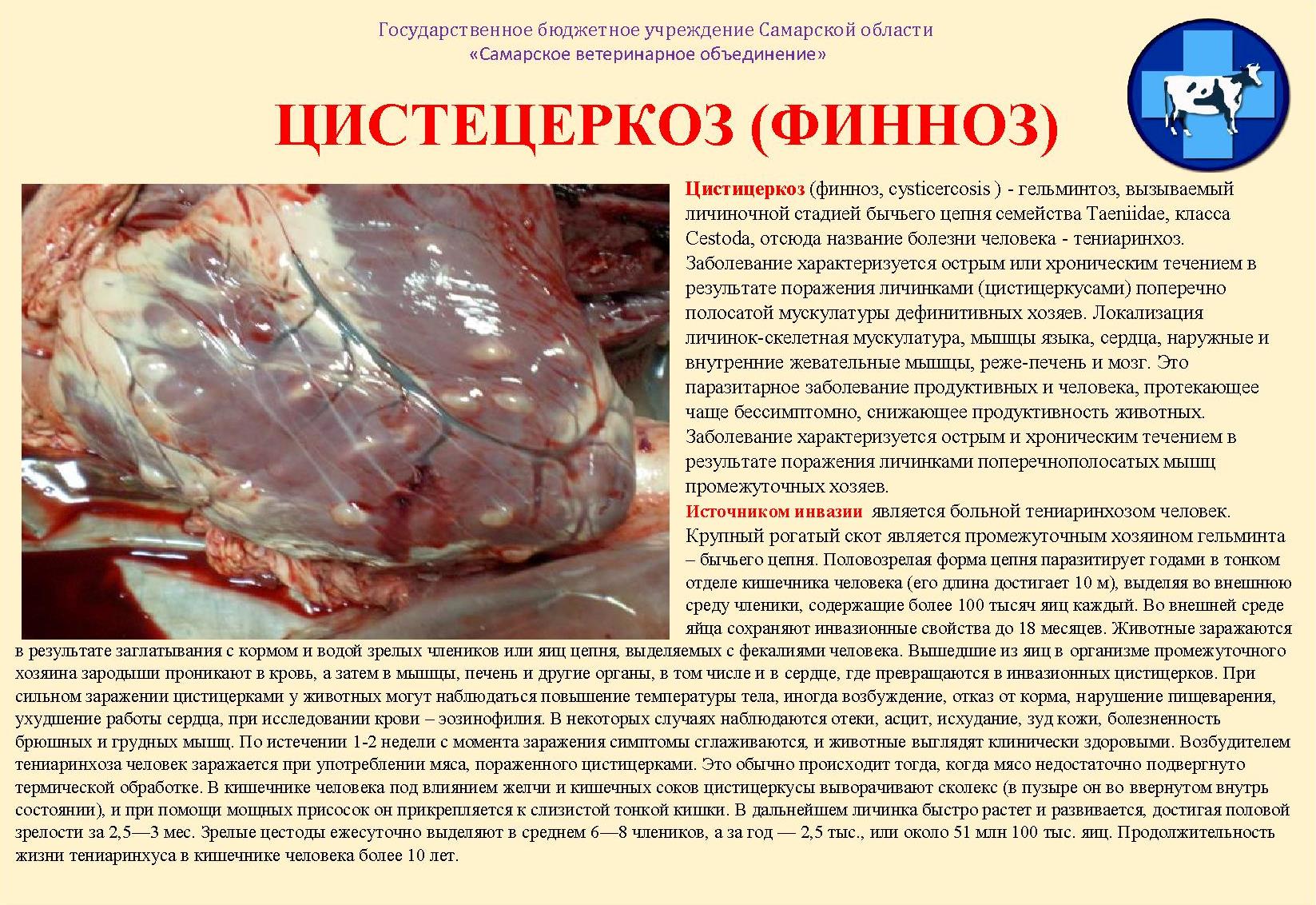 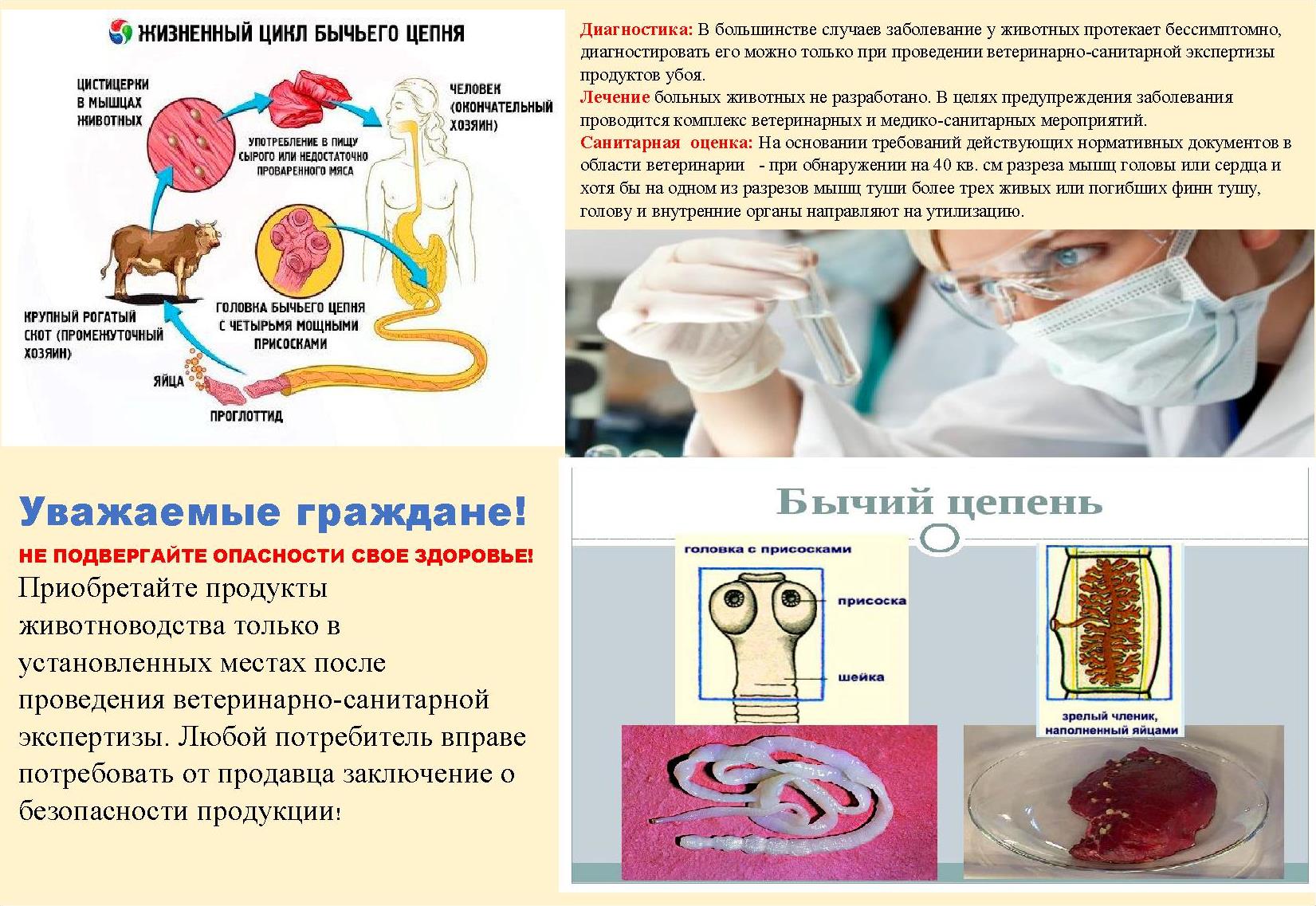 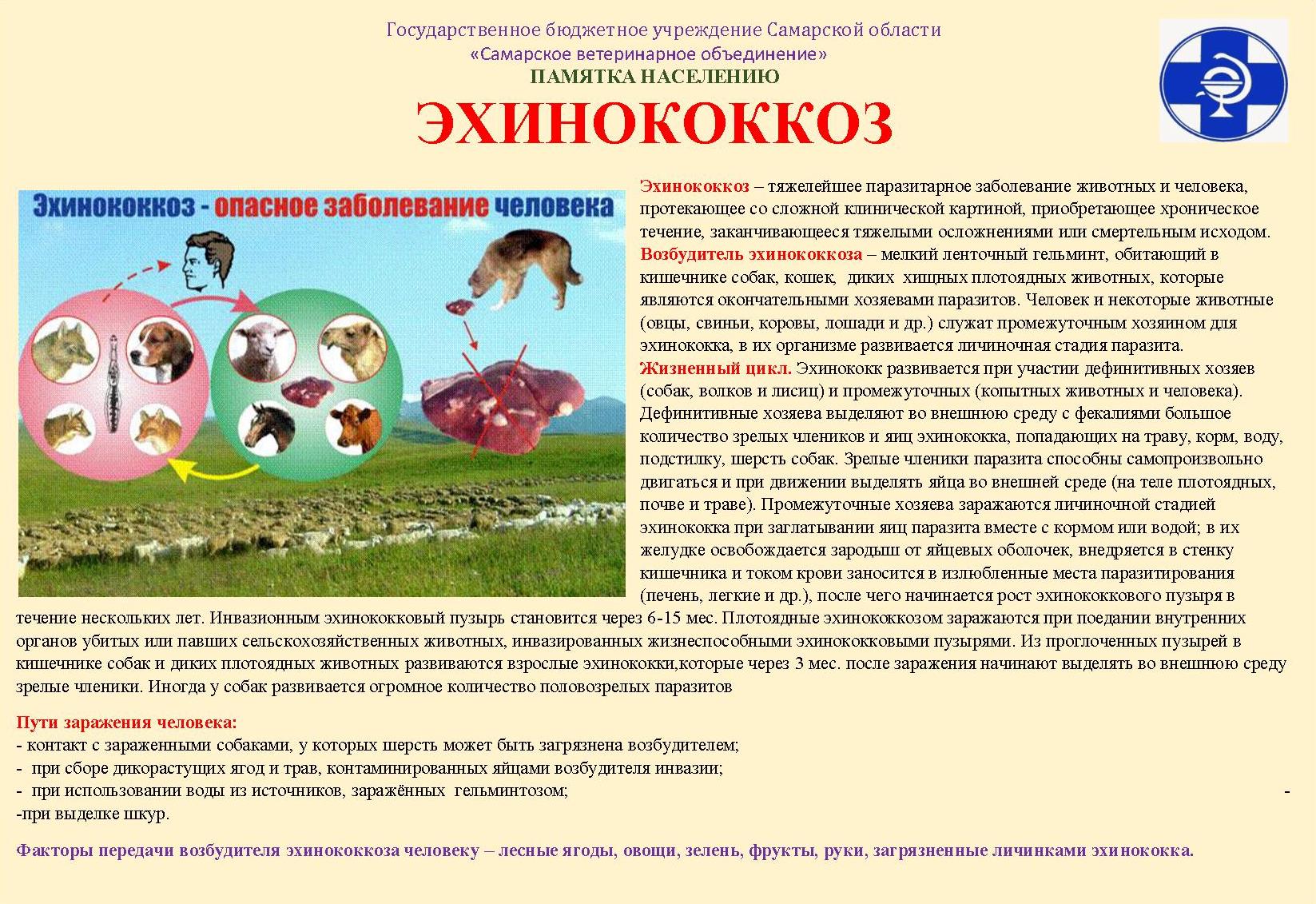 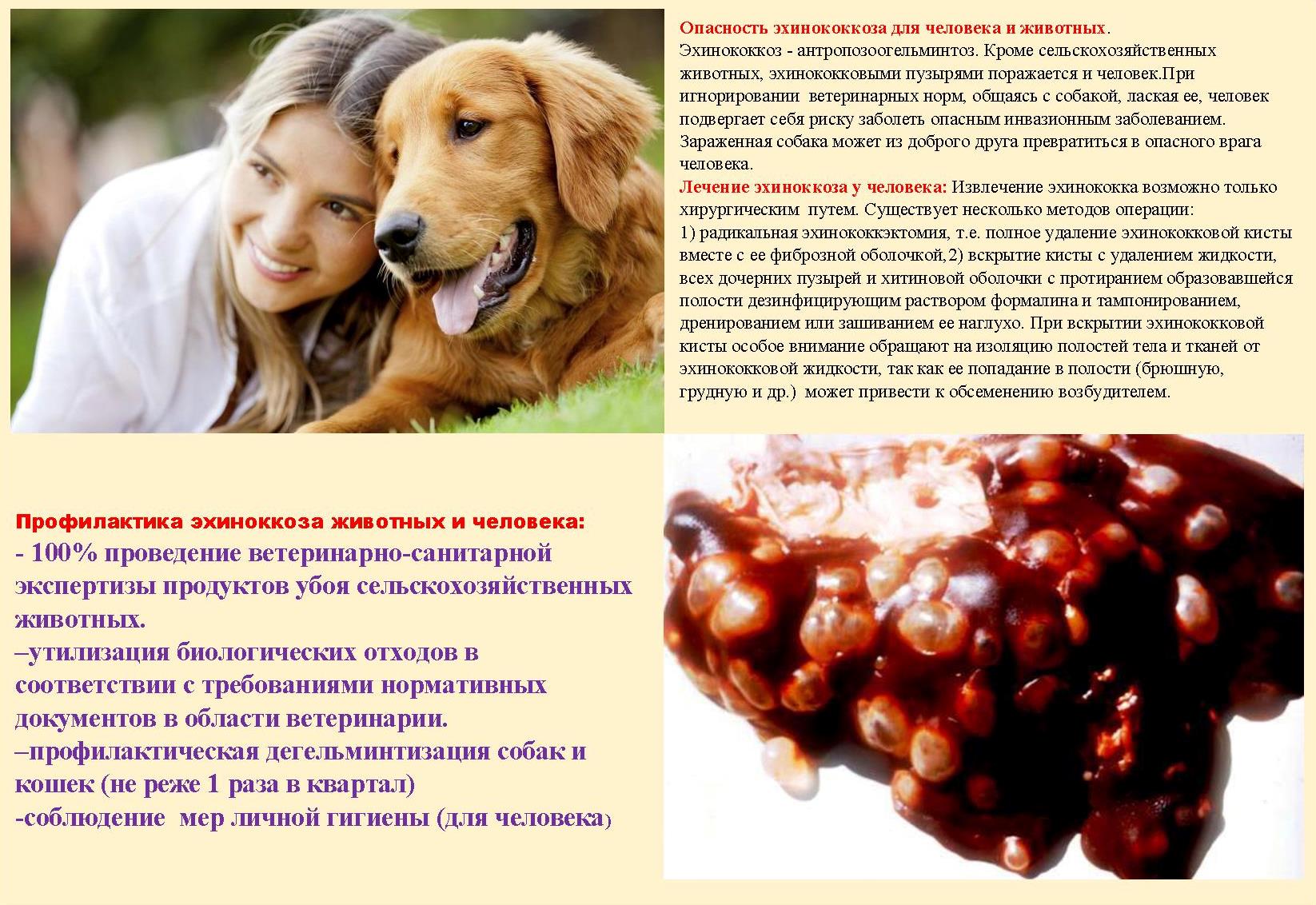 